Obecní úřad PoštoviceaFCC Česká republika, s.r.o.pořádají svoz velkoobjemového odpadu pro obec PoštoviceDatum: 14.5. – 17.5.2021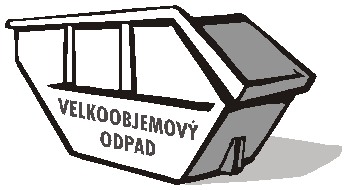 Přistavení: pátek odpoledneOdstavení: pondělí ráno1x 30m3 – kontejner bude přistaven: U kontejnerů na tříděný odpad Fyzické osoby mohou v tomto časovém rozmezí odevzdat ZDARMA velkoobjemový odpad.Do kontejnerů nepatří:zeminastavební sutěnebezpečné odpadyTV, PC